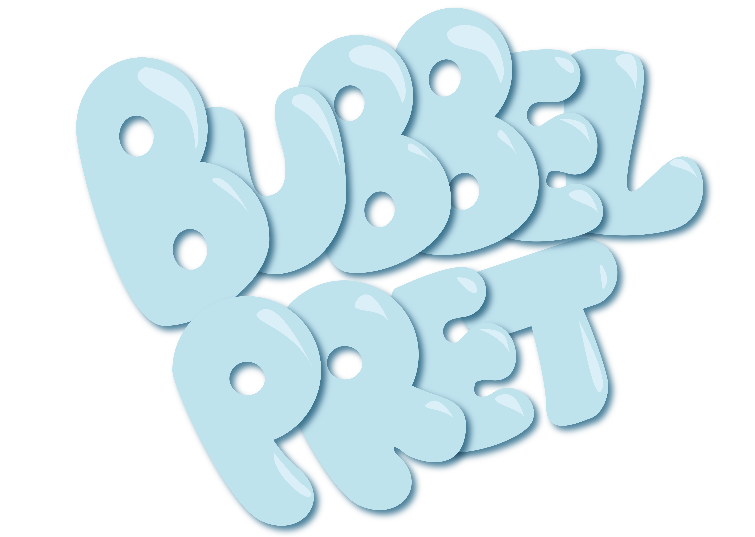 BUBBELPRET BrustemDATUM: 4 t.e.m. 8 juli 2021LEEFTIJD: 6 tot 12 jaarBUBBELPRET BrustemDATUM: 4 t.e.m. 8 juli 2021LEEFTIJD: 6 tot 12 jaarBUBBELPRET BrustemDATUM: 4 t.e.m. 8 juli 2021LEEFTIJD: 6 tot 12 jaarBUBBELPRET BrustemDATUM: 4 t.e.m. 8 juli 2021LEEFTIJD: 6 tot 12 jaarBUBBELPRET BrustemDATUM: 4 t.e.m. 8 juli 2021LEEFTIJD: 6 tot 12 jaarBUBBELPRET BrustemDATUM: 4 t.e.m. 8 juli 2021LEEFTIJD: 6 tot 12 jaarMAANDAG 4 JULIDINSDAG 5 JULIWOENSDAG 6 JULIDONDERDAG 7 JULIVRIJDAG 8 JULI9u-12uKennismakings-spelletjesGlitter tattooEn quizzZwemmen LagoWorkshop :Canvas grafitiUitstap :13u-16uAchtervolgings-tochtWeerwolvenspelEn pannenkoekenfestijnPicknick fruitvallei en spelletjesBalspelletjesEn pannenkoekenfestijnTarzan enJaneDAGELIJKS MEEBRENGEN  boterhammen, fruit, koekje, drankje (herbruikbare drinkflessen worden bijgevuld), zwemgerief (zwembandjes), regenjas, sportschoenen  DAGINDELING7u30-9u: Opvang
9u-12u: Activiteitenblok met fruitmoment
12u-13u: Middagpauze en vrij spel
13u-16u: Activiteitenblok met koek moment
16u-17u: OpvangKinderen kunnen enkel afgehaald worden tijdens de opvangmomenten, 
uitzonderingen dienen vooraf overlegd te worden bij de locatieverantwoordelijke.LOCATIEVERANTWOORDELIJKENLOCATIEVERANTWOORDELIJKENCaroline Van Hoof sporthal Jodenstraatcaroline.vanhoof@sint-truiden.be 0498/ 93 90 22Erik Jamar sporthal Jodenstraaterik.jamar@sint-truiden.be 0492/ 15 48 34Sabrina Stas Brustemsabrina.stas@sint-truiden.be 0498/ 93 90 23